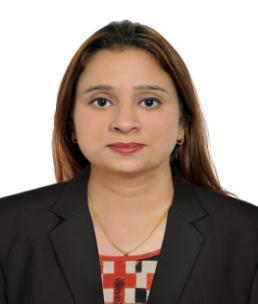 MICHELLE Dubai – United Arab Emirates (Offshore Drilling & EPIC Contractors)June 2004 – November 2013Position : Project & Operation AdministratorReporting to the Senior Project ManagerJob ProfileSupport Daily Operations Administration worksSupport Crew logistics, Managed Travel arrangements, flight bookings & hotel bookings.Support Technical Team with Bid/Tenders for various EPIC & Drilling projects.Coordinated daily operations and handled office tasks such as correspondence, file management & also assisting other departments when needed.Coordination with Company Transport Department.Assisting the accounts department by disbursing the cheque’s prepared by them to the company suppliers. Preparing purchase orders.Assisting HR Manager with crew resumes and training schedules for offshore operations.Assisting Purchase department with PO & Deliver orders for spares.Ordering of gifts and promotional items like T-shirts, caps, mugs etc.Maintained & updated a tracking database to maintain up-to- date client data.Maintain Record, Regular Review and updating of crew and office personnel health and life insurance policy.November 2002 – December 2003Position : Customer Service RepresentativeJob ProfileHandling telephone calls & solving queries of Tenants.Preparing of Tenants final settlements and daily report of vacated property. Formatting rent list. Database entriesHandling Dewa final bills. Drafting letters to landlord.February 2002 - September 2002Position : Front office Executive & AdministratorJob ProfileHandling telephone calls, incoming messages & conference calls.Performing general administrative functions including the scheduling of appointments & meetings.Responsible for providing assistance to clients with hotel & restaurant reservations. Database entriesHandling the dispatch department. Handling bills & stationary requirements.(BOMBAY)May 1999– December 2001Position : Receptionist cum Assistant AdministratorJob ProfileHandling a very busy switchboard- Incoming calls, messages and receiving guests.Preparation of appointment letters, confirmation and various letters as required. Arrangement of tickets, Co-ordination with drivers.Monitored office supplies and coordinated scheduling for new supplies. Entry of telephone bills, stationery, dispatch of various couriers and maintaining housekeeping dept.SummaryWorked for Alstom Transport (Route 2020 Dubai Metro Extension)Valid UAE Driving License15 plus years of experience in the Oil & Gas & Energy & InfrastructureCareer Dataorganization.Worked with Project & Operations Team on Major Projects globallySelf-Motivated and a great Team player  Self-motivated, reliable and persistentStrengths  Possess a good sense of humour and pleasant personality  Confident to complete detailed work with accuracy  Quick learner, convincing and polite  Cooperative and have a very friendly attitude   Can easily blend within a team and coordinate with clients, customers.Experience(Route 2020 & Dubai Tram Project), United Arab EmiratesJanuary 2014 till August 2019Position: Project Administrator cum Document Controller AssistantReporting to the Senior Project DirectorJob Profile  Working on Technical Bid/Tender – Worked on the Bid for Route 2020 (Dubai MetroExtension)  Uploading Documents and Letters on Aconex (In-house software)  Maintaining technical documents such as meeting minutes, drawings, specifications,approvals and related items.  Preparing incident reports and keeping track of maintenance work carried out.  Online Document processing and co-ordination  Quality check of documents and checking document status on Aconex. Preparingtransmittals for all incoming Documents. Scanning, organizing and maintaindocuments, adhering to the company's document lifecycle procedures.  Maintaining a computer database of all filed documents that ensures fast retrieval ofdocuments and drawings. Submissions of Red Line Drawings & As Built Drawings.  Forwarding Documents for internal signatures to subsystem Managers  Submitting MPL records and updating daily logs.  Handling Petty Cash and preparing Purchase Request & LPO’s.  Assisting team in proper documentation.  Booking Air Tickets & Hotel stay.Extra curricularExtra curricularActivitiesArts Graduate (B. Arts Degree) Through Mumbai University, [India].ActivitiesInterestsDriving, Traveling and MusicPersonal DetailsHolding Valid UAE driving licenseBorn on 31th July 1978MarriedGood written and spoken knowledge of English and HindiResidence Visa (Husband Sponsorship)michelle-394005@2freemail.com ReferencesCan be provided on request.